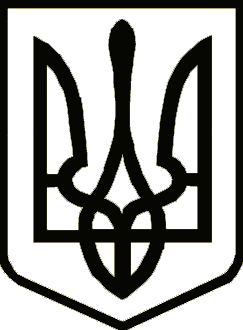 УкраїнаНОВГОРОД-СІВЕРСЬКА РАЙОННА РАДА ЧЕРНІГІВСЬКОЇ ОБЛАСТІРОЗПОРЯДЖЕННЯПро нагородження Почесноюграмотою районної ради  та оголошення Подяки голови районної радиЗа особистий внесок у розвиток місцевого самоврядування в районі та з нагоди Дня місцевого самоврядування:Нагородити Почесною грамотою районної ради:Васильцову Наталію Василівну, головного бухгалтера Чайкинської сільської ради Новгород-Сіверського району Чернігівської області;Довбню Оксану Василівну, головного бухгалтера Блистівської сільської ради Новгород-Сіверського району Чернігівської області;Кривулька Олександра Миколайовича, депутата Смяцької сільської ради Новгород-Сіверського району Чернігівської області;Матвієнко Марину Василівну, головного бухгалтера Орлівської сільської ради Новгород-Сіверського району Чернігівської області;Науменко Ганну Миколаївну, секретаря Кудлаївської сільської ради та виконавчого комітету Новгород-Сіверського району Чернігівської області;Подковку Леоніда Григоровича, Ларинівського сільського голову Новгород-Сіверського району Чернігівської області;Рябченка Віталія Федоровича, Орлівського сільського голову Новгород-Сіверського району Чернігівської області;Савченко Віру Іванівну, депутата Ларинівської сільської ради Новгород-Сіверського району Чернігівської області;Сергієнка Миколу Миколайовича, секретаря Ковпинської сільської ради та виконавчого комітету Новгород-Сіверського району Чернігівської області; Телегіна Сергія Юрійовича, Шептаківського сільського голову Новгород-Сіверського району Чернігівської області;  Тишкову Лідію Іванівну, депутата Лісконогівської сільської ради Новгород-Сіверського району Чернігівської області; Школоберду Миколу Михайловича, депутата Вороб’ївської сільської ради Новгород-Сіверського району Чернігівської області; Юрченка Миколу Володимировича, депутата Новгород-Сіверської районної ради Чернігівської області;Юрченко Ольгу Федорівну, головного спеціаліста відділу з юридичних питань та комунальної власності виконавчого апарату Новгород-Сіверської районної ради Чернігівської області;Ядуту Ольгу Миколаївну, депутата Печенюгівської сільської ради Новгород-Сіверського району Чернігівської області.Оголосити Подяку голови районної ради:Байтраку Сергію В’ячеславовичу, депутату Новгород-Сіверської районної ради Чернігівської області;Борисовичу Олександру Михайловичу, секретарю Будо-Вороб’ївської сільської ради та виконавчого комітету Новгород-Сіверського району Чернігівської області;Калєнченку Михайлу Васильовичу, депутату Новгород-Сіверської районної ради Чернігівської області.Голова районної ради                                                              В. М. КауфманПроект розпорядження подає:Начальник відділу з  юридичних питаньта комунальної власності  виконавчого апарату                                                                                 районної ради                                                                             Т.В. ЩепочкінаПогоджено:Начальник фінансово-господарськоговідділу, головний бухгалтервиконавчого апарату  районної ради                                       С.Б. Острик               03 грудня2018 року м.Новгород-Сіверський           №    76